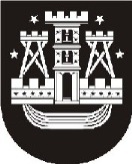 KLAIPĖDOS MIESTO SAVIVALDYBĖS ADMINISTRACIJOS DIREKTORIUSĮSAKYMASDĖL 2023–2025 M. VIETINĖS REIKŠMĖS KELIŲ IR GATVIŲ TIESIMO, REKONSTRAVIMO, TAISYMO (REMONTO) PRIORITETINIŲ darbų eiliškumo SĄRAŠo patvirtinimo2022 m. spalio 12 d.  Nr. AD1-1263KlaipėdaVadovaudamasis Lietuvos Respublikos vietos savivaldos įstatymo 29 straipsnio 8 dalies 2 punktu ir Finansavimo lėšų, skirtų Klaipėdos miesto savivaldybės vietinės reikšmės keliams ir gatvėms, dviračių ir pėsčiųjų takams, daugiabučių namų kiemų vidaus keliams (gatvėms) ir jų automobilių stovėjimo aikštelėms įrengti, tiesti, rekonstruoti, taisyti (remontuoti), naudojimo ir skirstymo, objektų nustatymo tvarkos aprašo, patvirtinto Klaipėdos miesto savivaldybės tarybos 2022 m. vasario 17 d. sprendimu Nr. T2-33 „Dėl Finansavimo lėšų, skirtų Klaipėdos miesto savivaldybės vietinės reikšmės keliams ir gatvėms, dviračių ir pėsčiųjų takams, daugiabučių namų kiemų vidaus keliams (gatvėms) ir jų automobilių stovėjimo aikštelėms įrengti, tiesti, rekonstruoti, taisyti (remontuoti), naudojimo ir skirstymo, objektų eiliškumo nustatymo tvarkos aprašo patvirtinimo“, 23, 24 ir 26 punktais ir atsižvelgdamas į Vietinės reikšmės kelių ir gatvių, dviračių ir pėsčiųjų takų, daugiabučių namų kiemų vidaus kelių (gatvių) ir automobilių stovėjimo aikštelių įrengimo, teisimo, rekonstravimo, taisymo (remonto) prioritetinių sąrašų parengimo komisijos, patvirtintos Klaipėdos miesto savivaldybės administracijos direktoriaus 2022 m. balandžio 8 d. įsakymu Nr. AD1-463 „Dėl Vietinės reikšmės kelių ir gatvių, dviračių ir pėsčiųjų takų, daugiabučių namų kiemų vidaus kelių (gatvių) ir jų automobilių stovėjimo aikštelių įrengimo, tiesimo, rekonstravimo, taisymo (remonto) prioritetinių sąrašų parengimo komisijos sudarymo“, parengtą Prioritetinių kelių objektų sąrašą: 1. Tvirtinu 2023–2025 m. Klaipėdos mieste esančių vietinės reikšmės kelių ir gatvių tiesimo, rekonstravimo, taisymo (remonto) prioritetinių darbų eiliškumo sąrašą:Baltijos pr. ir Šilutės pl. žiedinė sankryža;Klemiškės gatvė;gatvė, dubliuojanti Liepojos gatvę (nuo Šiltnamių g. iki Klaipėdos g.);Paryžiaus Komunos gatvė;įvažiuojamasis kelias į Taikos pr. 109;Danės gatvė (nuo Bastionų g. iki Artojo g.);Šilutės plentas nuo Baltijos pr. iki Smiltelės g. (koordinuota šviesoforų valdymo sistema, takai ir kt.);Teatro gatvė;Mokyklos gatvė (nuo Verpėjų g. iki „Saulėtekio“ progimnazijos);Mogiliovo gatvė (sankryža su Smiltelės g.);Didžioji Vandens gatvė (nuo Tiltų g. iki Aukštosios g.);Daržų gatvė (nuo Pilies g. iki Aukštosios g.);Aukštoji gatvė (nuo Daržų g. iki Didžiosios Vandens g.);Žvejų gatvė (nuo Tiltų g. iki Pilies g.);Baltijos pr. ir Taikos pr. žiedinė sankryža;įvažiuojamasis kelias į Taikos pr. 101;S. Daukanto gatvė nuo Šaulių g. iki J. Zauerveino g., Gegužės gatvė nuo J. Zauerveino g. iki Bokštų g. ir H. Manto gatvės ruožas;įvažiuojamasis kelias į Debreceno g. 61;Kauno gatvė (dvi autobusų sustojimo įvažos);Smiltynės gatvė (nuo Senosios perkėlos iki Delfinariumo);Jaunystės gatvė (nuo Liepų g. iki Rūko g.) ir privažiuojamasis kelias (nuo Joniškės g. iki Jaunystės g.);Rimkų gatvė (dvi autobusų sustojimo įvažos);Šiaurės prospektas (dvi autobusų sustojimo įvažos), Klaipėdos gatvė (nuo Tauralaukio g. iki Kretingos g.);Joniškės gatvė tarp Slyvų g. ir Žemaičių g. (saugumo priemonės, autobusų įvažos įrengimas, takai ir kt.);Geležinkelio pervažos Giruliuose rekonstravimas.Pripažįstu nuo 2023 m. sausio 1 d. netekusiu galios Klaipėdos miesto savivaldybės administracijos direktoriaus 2022 m. birželio 29 d. įsakymą Nr. AD1-877 „Dėl 2022–2024 m. vietinės reikšmės kelių ir gatvių tiesimo, rekonstravimo, taisymo (remonto) prioritetinių darbų eiliškumo sąrašo patvirtinimo“.Nustatau, kad šis įsakymas skelbiamas Klaipėdos miesto savivaldybės interneto svetainėje.Savivaldybės administracijos direktoriusGintaras Neniškis